«Символы России воспеваю…» Литературное творчество ПоэзияАвтор: Солдаткина А.В. 2007 г.р.7 «Б»  кл.Г.Чебаркуль, ул.Калинина/ 22, кв.16МБОУ «СОШ»№2Ул.Ленина,42Руководитель: Учитель русского языка и литературы Ботова Наталья АлексеевнаМБОУ «СОШ» №2Ул.Ленина,422020 г.«Начинается Родина с памяти,
с почитанья истоков своих, с герба, гимна, Российского знамени,
С уваженья заветов святых…»В. ОрловСимволы — это условные знаки или изображения, имеющие для человека и целого народа очень большое значение. Например, бескрайние просторы полей и белые березы — это символы России, восходящее солнце — символ Японии. А есть символы, которые представляют страну и народ, ее населяющий. Это государственные символы. К государственным символам любой страны относятся, прежде всего, государственный герб, государственный флаг и государственный гимн.Во всем мире есть давняя традиция - каждой стране иметь герб, флаг и гимн. Они нужны как образ этой страны, выражение патриотизма её граждан. Вот почему отношение к самому символу — это и отношение к своему Отечеству, своей Родине.Чтобы воспитать уважительное отношение к символам своего государства, необходимо их хорошо знать и уметь отличать среди других символов. Поэтому изучение государственной символики очень актуальная тема в любом обществе, в любой стране. Все это явилось основанием для написания сочинения  по данной теме. К ключевым государственным символам России относят государственный герб, государственный флаг, государственный гимн. Все они закреплены в конституции Российской Федерации.Государственная символика – это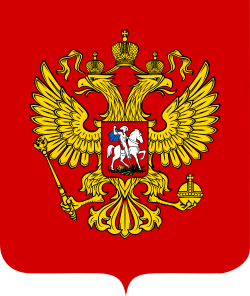 - ГЕРБ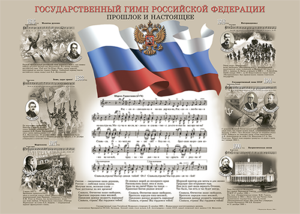 - ГИМН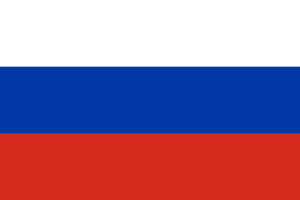 - ФЛАГЭТИМОЛОГИЧЕСКАЯ СПРАВКАГЕРБ – отличительный знак государства, города, сословия, изображаемый на флагах, монетах, печатях. В переводе с греческого слово означает «наследство».ГИМН – торжественная песня, принятая как символ государственного или социального единства.ФЛАГ – это прикрепленное к древку полотнище различной формы, являющееся знаком или символом.О гербе РоссииГерб России - двуглавый орел - является государственной эмблемой нашей страны уже более полутысячи лет (утвержден в 1497 году).Впервые двуглавый орел появился на российском гербе в 15 веке, когда Московский князь Иван III Васильевич, женившись на византийской царевне, племяннице последнего византийского императора, Софье Палеолог, принял этот символ как знак преемственности религиозных и государственных ценностей Великого Рима и Византии. Именно в это время произошло объединение русских земель вокруг Москвы, присоединение к великому Московскому княжеству Новгородского, Владимирского, Тверского и других русских княжеств, а также было свергнуто татаро-монгольское иго. Независимость, силу и мощь нового государства и символизировал новый герб - черный двуглавый орел.Детали герба со временем изменялись. При Иване IV Грозном на гербе была одна корона с православным крестом, а на груди орла появился древний московский герб - всадник, поражающий копьем змея. При первом царе династии Романовых, Михаиле Федоровиче, в герб внесли три короны. При Алексее Михайловиче орел расправил крылья, а в его лапах появились символы власти - скипетр и держава. При Петре I на красном фоне был помещен золотой орел. При Екатерине I орел снова стал черного цвета, но помещен на золотом фоне. Позднее на крыльях орла появились гербы российских земель. После Февральской революции символом России был размещенный в круге белый орел с опущенными крыльями. После Октябрьской революции двуглавый орел как государственный герб был отменен.В июле 1918 года была принята Конституция РСФСР, в которой было записано: «Герб Российской Социалистической Федеративной Советской Республики состоит из изображений на красном фоне в лучах солнца золотого серпа и молота, помещенных крест - накрест рукоятками книзу, окруженных венцом колосьев с надписями: а) Российская Социалистическая Федеративная Советская Республика; б) Пролетарии всех стран, соединяйтесь!». Первый государственный герб СССР был принят в 1923 году. Вот его описание: «Государственный герб Союза Советских Социалистических Республик состоит из серпа и молота на земном шаре, изображенном в лучах солнца и обрамленном колосьями, с надписью на языках союзных республик: «Пролетарии всех стран, соединяйтесь!» Наверху герба имеется пятиконечная звезда.В 1993 году по указу Президента Российской Федерации двуглавый державный орел вновь был возвращен на российский герб. На пороге 21 века державный орел России сменил Государственный герб СССР, как бы являясь символом исторической преемственности культурных традиций нашей страны, объединения и единства земель российских.В геральдике (науке о гербах) символы нашего герба имеют следующее значение:а) красный цвет - неустрашимость, великодушие, любовь, огонь;б) золото - сила, богатство, могущество, справедливость;в) орел - власть, прозорливость, великодушие;г) двуглавый орел - охрана своих владений на западе и на востоке, в Европе и Азии;д) короны на гербе символизируют монархию царской России, ныне можно трактовать как символы трех ветвей власти: исполнительной, законодательной и судебной;е) скипетр - это символ защиты суверенитета;ж) держава - символ единства, целостности государства;з) на груди орла - древнейший герб Москвы, всадник, поражающий змея, - это символ победы добра над злом.Использование герба не может быть произвольным. Он помещается на паспортах граждан России или на документах, заменяющих паспорт; на основных пограничных столбах и в пунктах пропуска через государственную границу Российской Федерации, на знаменах и флагах, на форменной одежде, на денежных знаках, орденах и медалях Российской Федерации. О Государственном флаге Российской Федерации.В соответствии с Федеральным конституционным законом «О Государственном флаге Российской Федерации» от 25.12.2000 г. государственный флаг Российской Федерации представляет собой прямоугольное полотнище из трех горизонтальных равновеликих полос: верхней - белого, средней - синего и нижней - красного цвета Отношение ширины флага к его длине - 2:3».Флаг является символом объединения. Наука о флагах называется вексилдология. Флаг состоит из следующих частей: древко, полотнище, навершие.Геральдические значения цветов флага таковы: белый означает мир, чистоту, благородство; синий - честность, верность, безупречность; красный - силу и смелость, неустрашимость.Государственный флаг постоянно находится на зданиях, где находятся органы всех ветвей и уровней государственной власти, в кабинетах высших должностных лиц государственной власти, на зданиях дипломатических представительств за границей. В дни праздников, торжественных мероприятий и памятных событий Государственный флаг вывешивается на зданиях предприятий и организаций, независимо от форм собственности, а также на жилых домах.Государственный флаг Российской Федерации может быть поднят в знак траура, в этом случае в верхней части древка крепится черная лента, а сам флаг может быть приспущен. Лица, виновные в осквернении Государственного флага, несут ответственность в соответствии с действующим законодательством РФ.В древности флаги или стяги использовались, чтобы объединять (стягивать) войско в бою, а поверженный вражеский стяг означал победу. В Оружейной палате Московского Кремля хранится стяг «Всемилостивейшего Спаса», с которым русское войско в 1552 году предприняло поход на Казань, а после захвата Казани Иван Грозный повелел на месте, где во время осады находился этот стяг, возвести церковь. В Оружейной палате хранятся и Великий стяг Ивана Грозного, и гербовое знамя царя Алексея Михайловича.Именно при царе Алексее Михайловиче (Тишайшем) в XVII веке впервые на Руси появился бело-сине-красный флаг как отличительный знак главного военного корабля «Орел»; в 1705 году Петр I издал указ, по которому бело-сине-красный флаг стал флагом торговых судов России, эту дату считают датой рождения будущего государственного трехцветного государственного флага.В августе 1991 года российский триколор снова был введен как государственный флаг. !!! 22 августа - это День Государственного флага Российской Федерации!!! О Государственном гимне Российской Федерации.В соответствии с Федеральным конституционным законом «О Государственном гимне Российской Федерации» от 22 марта 2001 года Государственным гимном России является музыкально-поэтическое произведение на музыку А. В. Александрова и стихи С. В. Михалкова.Государственный гимн Российской Федерации исполняется при вступлении в должность Президента, руководителей субъектов РФ, руководителей местного самоуправления; при открытии и закрытии торжественных собраний, при проведении официальных и торжественных церемоний, торжественных мероприятий, воинских ритуалов и спортивных соревнований.При официальном исполнении Государственного гимна Российской Федерации присутствующие выслушивают его стоя, мужчины — без головных уборов.Немного - о создателях Государственного гимна Российской Федерации.Александр Васильевич Александров - Написал большое количество разнообразных музыкальных произведений, к высшим достижениям песенного творчества принадлежат «Священная война», ставшая музыкальным символом Великой Отечественной войны, и Государственный гимн Советского Союза.. Впервые этот первый российский гимн был исполнен в Санкт-Петербурге в 1834 году при открытии монумента, названного позднее Александрийским столпом.В феврале 1917 года гимном России стала французская «Марсельеза», а в ноябре того же года в качестве гимна был утвержден «Интернационал». В декабре 1943 года, в переломный период Великой Отечественной войны, был создан новый Государственный гимн СССР: музыку написал Александр Александров, текст - поэты Сергей Михалков и Гарольд Эль - Регистан. Этот гимн был впервые исполнен в новогоднюю ночь 1944 года. В 1977 году с принятием новой Конституции СССР на ту же мелодию написан новый текст.Изучив и проанализировав литературу по данной теме, я пришла к выводу, что тема государственной символики интересна и важна. Я узнала историю создания государственных символов России, их роль, значимость для жителей нашего города. Я совершила обзорную экскурсию по городу, чтобы выяснить, где размещён флаг и как используется герб России. В ходе экскурсии я узнала, что флаг размещён на зданииАдминистрации нашего города на здании суда и полиции. И наша школа не стала исключением. Есть традиция - поднятие флага во время открытия торжественных линеек. Этой чести удостаиваются лучшие ученики школы.Изображения герба используются на фасадных вывесках организаций, в кабинетах руководителей таких организаций, как городской военный комиссариат, Налоговая инспекция, Отделение полиции, Отделение судебных приставов. Символы России размещены в рекреациях а, в залах судебных заседаний городского суда, в рекреации Военного комиссариата.Гимн Российской Федерации звучит во время открытия торжественных мероприятий районного уровня, спортивных соревнований, на торжественных линейках в нашей школе.Для того чтобы стать настоящим гражданином страны, необходимо обладать достаточными знаниями в этой области!!!